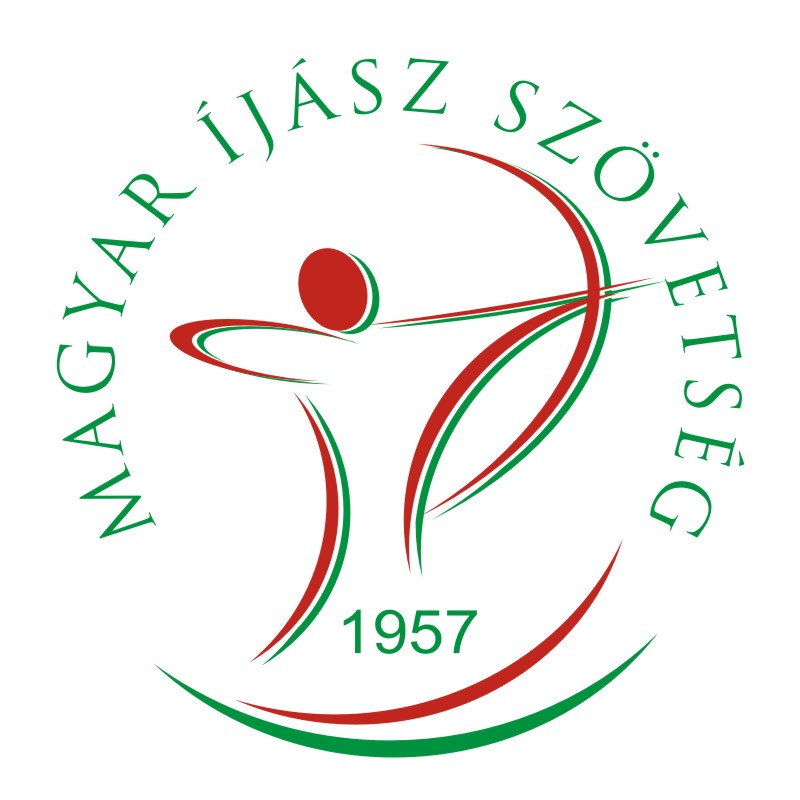 Magyar Íjász SzövetségPályaíjász szakmai BizottságTájékoztató a 2023. évi Pályaíjász Országos Bajnokság részvételéhezA 2023-ban megrendezésre kerülő WA Pályaíjász Országos Bajnokságon való részvétel kvalifikációs feltételekhez kötött.50+(Mester), Felnőtt, U21(Ifjúsági), U18(Kadet) kategória számára a MÍSZ és a régiókban megrendezésre kerülő forduló bármelyikén teljesített kvalifikációs szint meglövése ad jogosultságot az OB-n való indulásra.Kvalifikációs szint -irányzék nélkülieknek: 250 kör -irányzékosoknak: 400 kör  Bárki, bármely régió kvalifikációs fordulóján megpróbálhatja megszerezni a kvalifikációt. Akvalifikáción elért pontszám csak a részvételhez szükséges, az OB eredményét nem befolyásolja.A kvalifikációs versenyek időpontjai és a helyszínek az alábbi felsorolásban megtalálhatók, valamint az aktuális versenykiírások felkerülnek szövetségünk honlapjára.
A kvalifikációs versenyek időpontjai:50+(Mester), Felnőtt, U21(Ifjúsági), U18(Kadet)2023.április 15.   ÉVADNYÍTÓ WA OB kvalifikáció + GP 1
Helyszín: Budapest XVIII. ker.    Rendező: Malév SC   2023.május 13. WA OB kvalifikációÉszak – magyarországi Régió   Felelős vezető: Szász Róbert Rendező: Haza-Húzó IE    Helyszín: Miskolc2023. május 20.  WA OB kvalifikáció + GP 2 + CEC + Malév Kupa
Budapest -Pest megyei régió    Felelős vezető: Soós-Horváth Diána  Rendező: Malév SC     Helyszín: Budapest2023.június 03. WA OB kvalifikáció
Dél – Dunántúli Régió   Felelős vezető: Bogyó Gábor  Rendező: Kapos IE        Helyszín: Kaposvár2023. augusztus 12. WA OB kvalifikáció + GP 3 + Letizia Kupa
Észak – Alföldi Régió   Felelős vezető: Vásári Róbert Rendező: Letizia DSZC         Helyszín: Debrecen    2023. szeptember 02.  WA OB kvalifikáció + GP 4 + Budapest Bajnokság + WA Csapat OB
Budapest -Pest megyei régió    Felelős vezető: Soós-Horváth Diána    Közép-Dunántúli Régió    Felelős vezető: Vígh Csaba     Rendező: BÍSZ + Kastélydombi SE    Helyszín: Budapest50+(Mester), Felnőtt, U21(Ifjúsági), U18(Kadet)WA PÁLYAÍJÁSZ ORSZÁGOS BAJNOKSÁG - 2023. szeptember 9-10.Helyszín: Budapest            Rendező: Malév SC                              U15(Serdülő) és U13(gyerek) kategória számára is van kvalifikáció, ők a szabály szerinti rangsoroló + kieső rendszerű versenyen az U15-ös bajnokságon szerezhetnek kvalifikációt az OB-n való indulásra.kvalifikációs szint-irányzék nélkülieknek: 250 kör, -irányzékosoknak: 400 körAktuális versenykiírások felkerülnek szövetségünk honlapjáraA kvalifikációs versenyek időpontjai:U15(Serdülő), U13(Gyerek) + Felnőtt RövidtávU15-ös Bajnokság   + Felnőtt Rövidtávos Bajnokság2023.május 21.   I. forduló + GP 1
Helyszín: Budapest    Rendező: Kastélydombi SE2023.július 9.  II. forduló + GP 2
Helyszín: Budapest   Rendező: Kastélydombi SE2023.augusztus 05.  III. forduló + GP 3
Helyszín: Budapest    Rendező: Kastélydombi SEU15(serdülő) és U13(gyerek) WA PÁLYAÍJÁSZ ORSZÁGOS BAJNOKSÁG-2023. szeptember 03.                                        FELNŐTT RÖVIDTÁVOS BAJNOKSÁG DÖNTŐ (részletek a versenykiírásban)